REQUERIMENTO Nº 691/2018 Requer informações acerca do atraso no fornecimento de suplementos alimentares, no município de Santa Bárbara d´Oeste. Senhor Presidente,Senhores Vereadores, CONSIDERANDO que o Poder Legislativo Municipal, através de seus membros legalmente eleitos pela população, tem como uma de suas atribuições fiscalizarem o Poder Executivo Municipal no âmbito de seus atos;CONSIDERANDO que este vereador vem sendo procurado por diversos munícipes, questionando sobre a falta de suplementos alimentares que são fornecidos no Centro de Especialidades;CONSIDERANDO que esses suplementos são essenciais ao tratamento de diversas doenças, como por exemplo, de pacientes de faz tratamento de hepatite, sendo que a maioria desses pacientes não possuem condições financeiras de custear com o suplemento, e pela falta não estão fazendo o uso desse alimento especial; CONSIDERANDO por fim que é preciso ter transparência nos atos da Administração Pública, assim, é primordial dar ciência ao cidadão para que este obtenha as informações necessárias;REQUEIRO que, nos termos do Art. 10, Inciso X, da Lei Orgânica do município de Santa Bárbara d’Oeste, combinado com o Art. 63, Inciso IX, do mesmo diploma legal, seja oficiado o Excelentíssimo Senhor Prefeito Municipal para que encaminhe a esta Casa de Leis as seguintes informações: 1º) É verídica a informação sobre a falta dos suplementos alimentares no Centro de Especialidades?  2º) Sendo a resposta positiva ao item 1, por qual motivo os suplementos estão em falta? 3º) A Administração Pública tem conhecimento que a falta dos suplementos alimentares e o atraso para entrega aos pacientes são frequentes?  4º) Sendo a resposta positiva ao item 3, por qual motivo há atraso na entrega dos suplementos aos pacientes? 5º) Quantos pacientes no município se beneficiam e retiram esses suplementados alimentares, junto ao Sistema Único de Saúde? 6º)Quais medida a Administração Pública esta tomando para sanar o problema quanto a falta dos suplementos alimentares?  7º)Quais medida a Administração Pública esta tomando para sanar o problema quanto aos atrasos na entrega dos suplementes alimentares?  8º) De qual forma é realizada a compra desses suplementos no município? 9º) Quantas unidades são adquiridas por mês? E qual o valor gasto mensal? 10º)Esse valor é individual ou foi feito através de contrato com valor fixo? 11º) Quais são os tipos de suplementos alimentares que o município disponibiliza ao paciente?12º)Foi feita a contratação de empresa para fornecimento de suplementos alimentares em atendimento a mandados judiciais?13º)Qual empresa foi contratada para fornecer esses suplementos?14º) Existe nota fiscal da compra efetuada? Caso positivo encaminhar cópia da mesma digitalizada em mídia (CR-R), ou ainda, podendo ser enviada para o email: jesusvendedor@camarasantabarbara.sp.gov.br.15º) Qual é a previsão para que os suplementos alimentares estejam disponíveis para retirada?16º)Outras informações que julgarem necessárias.Plenário “Dr. Tancredo Neves”, em 18 de maio de 2018.JESUS VENDEDOR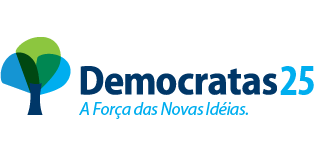 -Vereador / Vice Presidente-